FiguresFigure 1. Anatomic sites and subsites for lip and oral cavity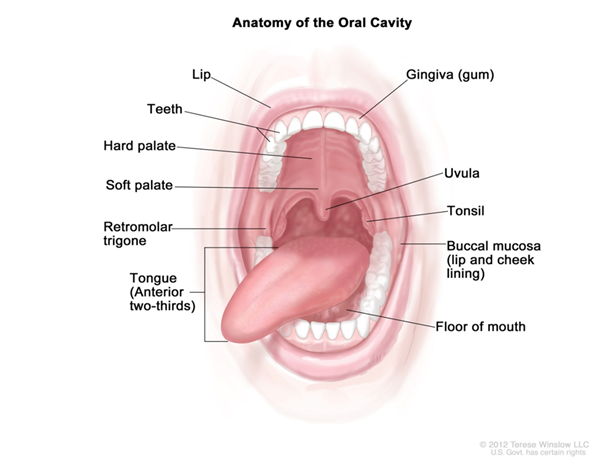 Figure 2A. Measuring depth of Invasion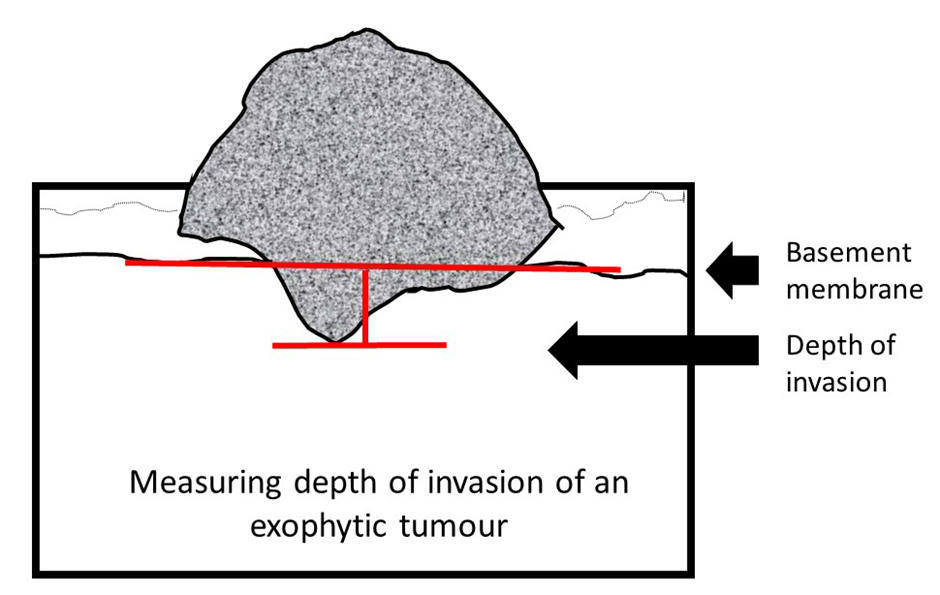 Figure 2B. Measuring depth of Invasion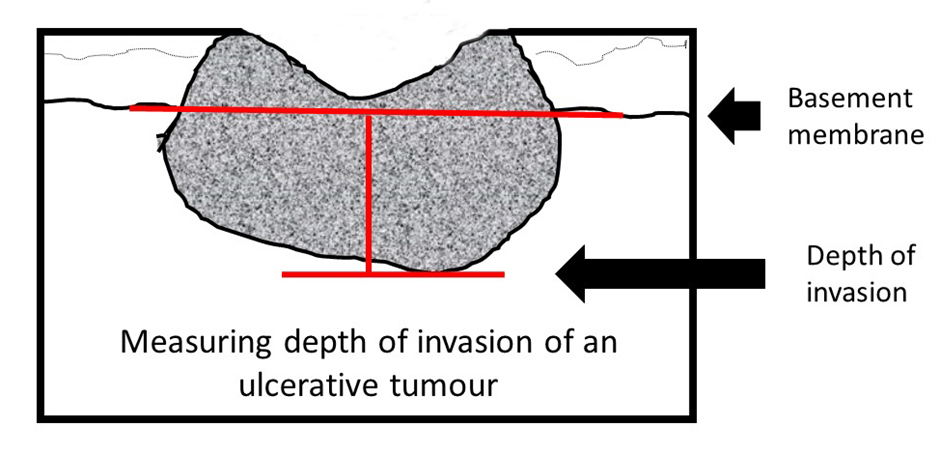 Figure 3. Pattern of Invasive front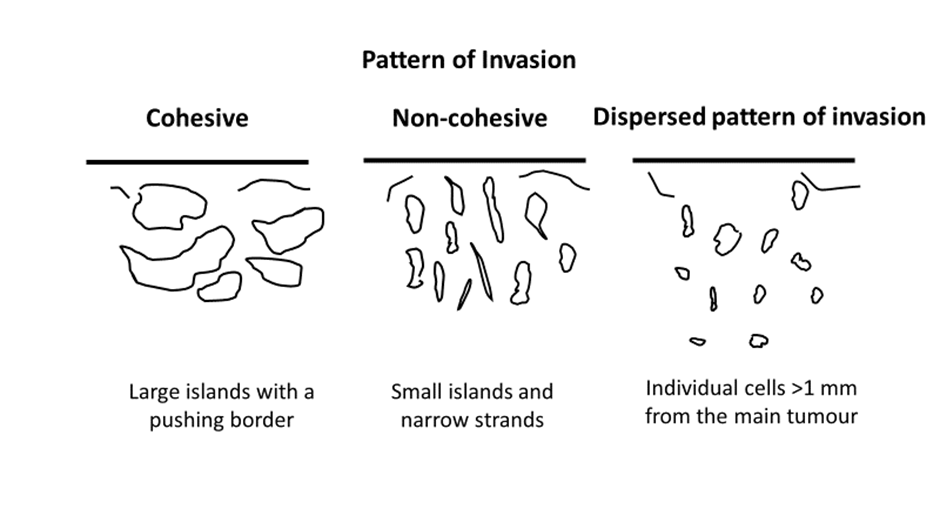 Core/Non-coreElement nameValuesCommentaryImplementation notesNon-coreNEOADJUVANT THERAPYSingle selection value list:• Information not provided• Not administered• Administered, specify type   Multi selection value list (select all    that apply):ChemotherapyRadiotherapyTargeted therapy, specify if availableImmunotherapy, specify if availableThere is no agreed upon system for grading tumour regression in oral squamous cell carcinoma that has been treated with neoadjuvant therapy. However, a history of previous radiotherapy and/or chemotherapy should be included as histologic changes related to the therapy such as necrosis may affect interpretation of the tumour.CoreOPERATIVE PROCEDUREMulti selection value list (select all that apply):• Not specifiedOR• Biopsy (excisional, incisional), specify• Resection, specifyGlossectomy, specifyBuccal mucosa, specifyLip, specifyMandibulectomy, specifyMaxillectomy, specifyPalatectomy, specify• Neck (lymph node) dissection*, specify• Other, specifyImportant to correlate the type of procedure (excisional biopsy or resection) with the material received for patient safety. Site-specific designations are required for accurate staging and for cancer registration. Modification of the resection, e.g. partial, total should be described. For example: hemi-glossectomy, partial glossectomy; hemi-mandibulectomy, segmental (partial) mandibulectomy; partial maxillectomy, total maxillectomy; selective neck dissection, modified neck dissection.1,2References1 Jerjes W, Upile T, Petrie A, Riskalla A, Hamdoon Z, Vourvachis M, Karavidas K, Jay A, Sandison A, Thomas GJ, Kalavrezos N and Hopper C (2010). Clinicopathological parameters, recurrence, locoregional and distant metastasis in 115 T1-T2 oral squamous cell carcinoma patients. Head Neck Oncol 2:9.2 Rapidis AD, Gullane P, Langdon JD, Lefebvre JL, Scully C and Shah JP (2009). Major advances in the knowledge and understanding of the epidemiology, aetiopathogenesis, diagnosis, management and prognosis of oral cancer. Oral Oncol 45(4-5):299-300.*If a neck dissection is submitted, then a separate dataset is used to record the information.CoreSPECIMENS SUBMITTED•Multi selection value list (select all that apply):• Not specifiedOR• Lip• Tongue• Gingiva• Floor of mouth• Hard palate• Buccal mucosa• Buccal vestibule• Retromolar trigone• Alveolar process• Mandible• Maxilla• Other, specifyThe anatomy and surgical interventions of the oral cavity are complex and it is important to ensure accurate and precise communication between the pathologists and the treating and diagnostic team with respect to exact anatomic site of involvement, tumour laterality and specific operative procedures.1-3  The protocol applies to all carcinomas arising at these sites (see Figure 1). For large cancers that involve more than one site, the primary site of involvement should be recorded.Mucosal Lip. The lip begins at the junction of the vermilion border with the skin and includes only the vermilion surface or that portion of the lip that meets the opposing lip.Buccal Mucosa (Inner Cheek). Refers to the mucous membrane lining of the inner surface of the cheeks and lips of contact of the opposing lips to the line of attachment of mucosa of the upper and lower alveolar ridge and pterygomandibular raphe.Lower Alveolar Ridge. This refers to the mucosa overlying the alveolar process of the mandible,which extends from the line of attachment of mucosa in the buccal vestibule to the line of free mucosa of the floor of the mouth. Posteriorly it extends to the ascending ramus of the mandible.Upper Alveolar Ridge. This refers to the mucosa overlying the alveolar process of the maxilla, whichextends from the line of attachment of mucosa in the upper gingival buccal vestibule to the junction of the hard palate. The posterior margin is the upper end of the pterygopalatine arch.Floor of the Mouth. This is a semilunar space over the mylohyoid and hypoglossus muscles, extending from the inner surface of the lower alveolar ridge to the undersurface of the tongue. Theposterior boundary is the base of the anterior pillar of the tonsil. It is divided into two sides of thesubmaxillary and sublingual salivary glands.Hard Palate. This is the semilunar area between the upper alveolar ridge and the mucous membranecovering the palatine process of the maxillary palatine bones. It extends from the inner surface of the superior alveolar ridge to the posterior edge of the palatine bone.Anterior Two-Thirds of the Tongue (Oral Tongue). This is the freely mobile portion of the tongue that extends anteriorly from the line of circumvallate papillae to the undersurface (ventral) of the tongue at the junction of the floor of the mouth. It includes the tip of tongue, lateral borders, dorsal surface and ventral tongue. Retromolar trigone. A triangular shaped region extending distal from the mandibular third molar as the base and attaches to the hamulus of the medial pterygoid process of the sphenoid bone as the apex.‘Not specified’ should be used rarely and only after good effort has been employed to obtain the requisite information.References1 Shah JP and Gil Z (2009). Current concepts in management of oral cancer--surgery. Oral Oncol 45(4-5):394-401.2 Nakhleh RE (2011). Quality in surgical pathology communication and reporting. Arch Pathol Lab Med 135(11):1394-1397.3 Nakhleh RE, Myers JL, Allen TC, DeYoung BR, Fitzgibbons PL, Funkhouser WK, Mody DR, Lynn A, Fatheree LA, Smith AT, Lal A and Silverman JF (2012). Consensus statement on effective communication of urgent diagnoses and significant, unexpected diagnoses in surgical pathology and cytopathology from the College of American Pathologists and Association of Directors of Anatomic and Surgical Pathology. Arch Pathol Lab Med 136(2):148-154..CoreTUMOUR SITEMulti selection value list (select all that apply):• Not specifiedORLip• Vermilion border upper lipLeftRightMidlineLaterality not specified• Vermilion border lower lipLeftRightMidlineLaterality not specified• Mucosa of upper lipLeftRightMidlineLaterality not specified• Mucosa of lower lipLeftRightMidlineLaterality not specified• Commissure of lipLeftRightLaterality not specifiedOral cavity• Lateral border of tongueLeftRightLaterality not specified• Ventral surface of tongue, not otherwise specified (NOS)LeftRightMidlineLaterality not specified• Dorsal surface of tongue, NOSLeftRightMidlineLaterality not specified• Anterior two-thirds of tongue, NOSLeftRightMidlineLaterality not specified• Upper gingiva (gum)LeftRightMidlineLaterality not specified• Lower gingiva (gum)LeftRightMidlineLaterality not specified• Floor of mouth, NOSLeftRightMidlineLaterality not specified• Hard palateLeftRightMidelineLaterality not specified• Buccal mucosa (inner cheek)LeftRightLaterality not specified• Retromolar trigoneLeftRightLaterality not specified• Vestibule of mouthMaxillaryLeftRightMidlineLaterality not specifiedMandibularLeftRightMidlineLaterality not specified• Alveolar processMaxillaryLeftRightMidelineLaterality not specifiedMandibularLeftRightMidelineLaterality not specified• MandibleLeftRightMidlineLaterality not specified• MaxillaLeftRightMidelineLaterality not specified• Other, specify including lateralityThe anatomy and surgical interventions of the oral cavity are complex and it is important to ensure accurate and precise communication between the pathologists and the treating and diagnostic team with respect to exact anatomic site of involvement, tumour laterality and specific operative procedures.1-3  The protocol applies to all carcinomas arising at these sites (see Figure 1). For large cancers that involve more than one site, the primary site of involvement should be recorded.Mucosal Lip. The lip begins at the junction of the vermilion border with the skin and includes only the vermilion surface or that portion of the lip that meets the opposing lip.Buccal Mucosa (Inner Cheek). Refers to the mucous membrane lining of the inner surface of the cheeks and lips of contact of the opposing lips to the line of attachment of mucosa of the upper and lower alveolar ridge and pterygomandibular raphe.Lower Alveolar Ridge. This refers to the mucosa overlying the alveolar process of the mandible,which extends from the line of attachment of mucosa in the buccal vestibule to the line of free mucosa of the floor of the mouth. Posteriorly it extends to the ascending ramus of the mandible.Upper Alveolar Ridge. This refers to the mucosa overlying the alveolar process of the maxilla, whichextends from the line of attachment of mucosa in the upper gingival buccal vestibule to the junction of the hard palate. The posterior margin is the upper end of the pterygopalatine arch.Floor of the Mouth. This is a semilunar space over the mylohyoid and hypoglossus muscles, extending from the inner surface of the lower alveolar ridge to the undersurface of the tongue. Theposterior boundary is the base of the anterior pillar of the tonsil. It is divided into two sides of thesubmaxillary and sublingual salivary glands.Hard Palate. This is the semilunar area between the upper alveolar ridge and the mucous membranecovering the palatine process of the maxillary palatine bones. It extends from the inner surface of the superior alveolar ridge to the posterior edge of the palatine bone.Anterior Two-Thirds of the Tongue (Oral Tongue). This is the freely mobile portion of the tongue that extends anteriorly from the line of circumvallate papillae to the undersurface (ventral) of the tongue at the junction of the floor of the mouth. It includes the tip of tongue, lateral borders, dorsal surface and ventral tongue. Retromolar trigone. A triangular shaped region extending distal from the mandibular third molar as the base and attaches to the hamulus of the medial pterygoid process of the sphenoid bone as the apex.‘Not specified’ should be used rarely and only after good effort has been employed to obtain the requisite information.References1 Shah JP and Gil Z (2009). Current concepts in management of oral cancer--surgery. Oral Oncol 45(4-5):394-401.2 Nakhleh RE (2011). Quality in surgical pathology communication and reporting. Arch Pathol Lab Med 135(11):1394-1397.3 Nakhleh RE, Myers JL, Allen TC, DeYoung BR, Fitzgibbons PL, Funkhouser WK, Mody DR, Lynn A, Fatheree LA, Smith AT, Lal A and Silverman JF (2012). Consensus statement on effective communication of urgent diagnoses and significant, unexpected diagnoses in surgical pathology and cytopathology from the College of American Pathologists and Association of Directors of Anatomic and Surgical Pathology. Arch Pathol Lab Med 136(2):148-154.Non-coreTUMOUR FOCALITYSingle selection value list:• Unifocal• Bilateral• Multifocal, specify number of tumours in specimen• Cannot be assessed, specifyTrue multifocal or synchronous oral cavity carcinomas are rare. Patients with oral squamous cell carcinomas have a high incidence (2-3%) of developing a second primary lesion however these are usually metachronous lesions. The theory of field cancerization whereby contiguous genetically altered areas of mucosa lead to the development of neoplasms have been supported by studies evaluating clonality and other molecular markers. Proliferative verrucous leukoplakia has the propensity of developing multifocal tumours. It is rare to have multiple tumours disconnected but not uncommon to have more than one squamous cell carcinoma connected via dysplasia. The location, proximity to dysplastic epithelium, depth and nodal status remain important. Tumour focality seems to be a standard not just for staging and pathology but for clinical trials and treatment considerations 1-4References1 Dissanayaka WL, Jayasooriya PR, Kumarasiri PV and Tilakaratne WM (2010). A histopathologic comparison between synchronous and single primary oral squamous cell carcinomas. Oral Surg Oral Med Oral Pathol Oral Radiol Endod 109(5):732-738.2 Bedi GC, Westra WH, Gabrielson E, Koch W and Sidransky D (1996). Multiple head and neck tumors: evidence for a common clonal origin. Cancer Res 56(11):2484-2487.3 Feng Z, Xu QS, Niu QF, Qin LZ, Li JZ, Su M, Li H and Han Z (2016). Risk factors for patients with multiple synchronous primary cancers involving oral and oropharyngeal subsites. Oral Surg Oral Med Oral Pathol Oral Radiol 121(4):360-366.4 Bagan JV, Murillo J, Poveda R, Gavalda C, Jimenez Y and Scully C (2004). Proliferative verrucous leukoplakia: unusual locations of oral squamous cell carcinomas, and field cancerization as shown by the appearance of multiple OSCCs. Oral Oncol 40(4):440-443.CoreTUMOUR DIMENSIONSNumeric:• Cannot be determined/surgical resection margins involved• Maximum tumour dimension (largest tumour) ___ mm • Additional dimensions (largest tumour) ___ mm  x   ___ mm  • Maximum depth of invasion(to reconstructed basement membrane)___ mmTumour dimension is an important component in pathologic staging.1 The macroscopic diameter (in millimetres) should be used unless the histological extent is greater than macroscopically apparent, in which case the microscopic dimension is used.  At times only microscopic evaluation actually differentiates what clinically (phenotypically) appears to be tumour from what is actual invasion (not dysplasia or inflammation). The maximum depth of invasion should be recorded as core and the discussion should include how/why depth of invasion is different than tumour thickness.2-10 As for other tissues, measurements are made pragmatically, acknowledging distortion of tissues by fixation and processing.11  References1 Amin MB, Edge S, Greene FL, Byrd DR, Brookland RK, Washington MK, Gershenwald JE, Compton CC, Hess KR, Sullivan DC, Jessup JM, Brierley JD, Gaspar LE, Schilsky RL, Balch CM, Winchester DP, Asare EA, Madera M, Gress DM, Meyer LR (eds) (2017). AJCC Cancer Staging Manual 8th ed. Springer, New York.2 Spiro RH, Huvos AG, Wong GY, Spiro JD, Gnecco CA and Strong EW (1986). Predictive value of tumor thickness in squamous carcinoma confined to the tongue and floor of the mouth. Am J Surg 152(4):345-350.3 Dhanda J, Uppal N, Chowlia H, Opie N, Al-Qamachi L, Shelat D, Aslam A, Yuffa A, Martin T, Risk J, Triantafyllou A, Shaw R, Parmar S and Mehanna H (2016). Features and prognostic utility of biopsy in oral squamous cell carcinoma. Head Neck 38 Suppl 1:E1857-1862.4 Ebrahimi A, Murali R, Gao K, Elliott MS and Clark JR (2011). The prognostic and staging implications of bone invasion in oral squamous cell carcinoma. Cancer 117(19):4460-4467.5 Shim SJ, Cha J, Koom WS, Kim GE, Lee CG, Choi EC and Keum KC (2010). Clinical outcomes for T1-2N0-1 oral tongue cancer patients underwent surgery with and without postoperative radiotherapy. Radiat Oncol 5:43.6 D'Cruz AK, Vaish R, Kapre N, Dandekar M, Gupta S, Hawaldar R, Agarwal JP, Pantvaidya G, Chaukar D, Deshmukh A, Kane S, Arya S, Ghosh-Laskar S, Chaturvedi P, Pai P, Nair S, Nair D and Badwe R (2015). Elective versus Therapeutic Neck Dissection in Node-Negative Oral Cancer. N Engl J Med 373(6):521-529.7 Byers RM, El-Naggar AK, Lee YY, Rao B, Fornage B, Terry NH, Sample D, Hankins P, Smith TL and Wolf PJ (1998). Can we detect or predict the presence of occult nodal metastases in patients with squamous carcinoma of the oral tongue? Head Neck 20(2):138-144.8 Tan WJ, Chia CS, Tan HK, Soo KC and Iyer NG (2012). Prognostic significance of invasion depth in oral tongue squamous cell carcinoma. ORL J Otorhinolaryngol Relat Spec 74(5):264-270.9 Kang CJ, Lin CY, Wang HM, Fan KH, Ng SH, Lee LY, Chen IH, Huang SF, Liao CT and Yen TC (2011). The number of pathologically positive lymph nodes and pathological tumor depth predicts prognosis in patients with poorly differentiated squamous cell carcinoma of the oral cavity. Int J Radiat Oncol Biol Phys 81(4):e223-230.10 Pentenero M, Gandolfo S and Carrozzo M (2005). Importance of tumor thickness and depth of invasion in nodal involvement and prognosis of oral squamous cell carcinoma: a review of the literature. Head Neck 27(12):1080-1091.11 Chen CH, Hsu MY, Jiang RS, Wu SH, Chen FJ and Liu SA (2012). Shrinkage of head and neck cancer specimens after formalin fixation. J Chin Med Assoc 75(3):109-113.CoreHISTOLOGICAL TUMOUR TYPEMulti selection value list (select all that apply):• Squamous cell carcinoma     Single selection value list:Squamous cell carcinoma, conventional typeBasaloid squamous cell carcinomaPapillary squamous cell carcinomaVerrucous carcinomaSpindle (sarcomatoid) squamous cell carcinomaAdenosquamous cell carcinomaAcantholytic squamous cell carcinomaCarcinoma cuniculatumLymphoepithelial squamous cell carcinomaOther, specify• Minor salivary gland tumour, specify type• Neuroendocrine carcinoma, specify type• Other, specify type • Cannot be assessed, specifyThe major histologic tumour types of squamous cell carcinoma as recognized by the World Health Organization (WHO) classification are squamous cell carcinoma, conventional type, basaloid, papillary, spindle, adenosquamous, acantholytic, lymphoepithelial, verrucous carcinoma and carcinoma cuniculatum. Hybrid lesions such as verrucous carcinoma and squamous cell carcinoma exist and should be recognized as it may affect prognosis.1 Subtypes should be assigned for both prognosis and cancer registry.2-4Salivary carcinoma histologic type essentially defines its biologic behaviour and thus influences prognosis, patterns of recurrence and thus clinical management.5,6 Some carcinoma types (i.e. basal cell adenocarcinoma, conventional acinic cell carcinoma) are more indolent with locoregional recurrence but low nodal and distant metastatic rates.7  The major histologic salivary gland carcinomas of minor salivary glands as recognized by the WHO classification are acinic cell carcinoma, adenoid cystic carcinoma, adenocarcinoma not otherwise specified (NOS), (mammary analogue) secretory carcinoma, cystadenocarcinoma, epithelial-myoepithelial carcinoma, mucoepidermoid carcinoma (low, intermediate and high grade), polymorphous adenocarcinoma (low, intermediate and high grade), (hyalinizing) clear cell carcinoma, intraductal carcinoma, carcinosarcoma, myoepithelial carcinoma, oncocytic carcinoma.Carcinoma ex pleomorphic adenoma is subclassifed by type and extent of invasion, the latter including minimally invasive, invasive and intracapsular (non-invasive) cancers. The definition for minimally invasive carcinomas varies, ranging from 1.5 mm to 6 mm.  Invasive carcinomas extend beyond 6 mm; non-invasive cancers are completely confined to within the capsule without evidence of penetration into extracapsular tissue. Prior to diagnosing a non-invasive carcinoma ex pleomorphic adenoma, sectioning of the entire lesion for histologic evaluation is recommended to exclude the presence of invasive growth. Prognosis has been linked to degree of invasion with non-invasive and minimally invasive cancers apparently having a better prognosis than invasive cancers.8,9 WHO classification of tumours of the oral cavity and mobile tonguea10a The morphology codes are from the International Classification of Diseases for Oncology (ICD-O). Behaviour is coded /0 for benign tumours; /1 for unspecified, borderline, or uncertain behaviour; /2 for carcinoma in situ and grade III intraepithelial neoplasia; and /3 for malignant tumours© WHO/IARC. Reproduced with permissionReferences1 Patel KR, Chernock RD, Sinha P, Muller S, El-Mofty SK and Lewis JS, Jr. (2015). Verrucous carcinoma with dysplasia or minimal invasion: a variant of verrucous carcinoma with extremely favorable prognosis. Head Neck Pathol 9(1):65-73.2 Jayasooriya PR, Tilakaratne WM, Mendis BR and Lombardi T (2013). A literature review on oral basaloid squamous cell carcinomas, with special emphasis on etiology. Ann Diagn Pathol 17(6):547-551.3 Schick U, Pusztaszeri M, Betz M, Ghadjar P, Demiroz C, Kaanders JH and Ozsahin M (2013). Adenosquamous carcinoma of the head and neck: report of 20 cases and review of the literature. Oral Surg Oral Med Oral Pathol Oral Radiol 116(3):313-320.4 Thavaraj S, Cobb A, Kalavrezos N, Beale T, Walker DM and Jay A (2012). Carcinoma cuniculatum arising in the tongue. Head Neck Pathol 6(1):130-134.5 Baddour HM, Jr., Fedewa SA and Chen AY (2016). Five- and 10-Year Cause-Specific Survival Rates in Carcinoma of the Minor Salivary Gland. JAMA Otolaryngol Head Neck Surg 142(1):67-73.6 Olarte LS and Megwalu UC (2014). The Impact of Demographic and Socioeconomic Factors on Major Salivary Gland Cancer Survival. Otolaryngol Head Neck Surg 150(6):991-998.7 Seethala RR (2009). An update on grading of salivary gland carcinomas. Head Neck Pathol 3(1):69-77.8 Seethala RR (2011). Histologic grading and prognostic biomarkers in salivary gland carcinomas. Adv Anat Pathol 18(1):29-45.9 Brandwein M, Huvos AG, Dardick I, Thomas MJ and Theise ND (1996). Noninvasive and minimally invasive carcinoma ex mixed tumor: a clinicopathologic and ploidy study of 12 patients with major salivary tumors of low (or no?) malignant potential. Oral Surg Oral Med Oral Pathol Oral Radiol Endod 81(6):655-664.10 El-Naggar AK, Chan JKC, Grandis JR, Takata T, Slootweg PJ (eds) (2017). WHO Classification of Head and Neck Tumours (4th Edition). IARC, Lyon, France.Value list from the WHO Classification of Head and Neck Tumours (2017).Note that permission to publish the WHO classification of tumours may be needed in your implementation. It is advisable to check with the International Agency for Research on Cancer (IARC).CoreHISTOLOGICAL TUMOUR GRADESingle selection value list:• Not applicable• GX: Cannot be assessed• G1: Well differentiated• G2: Moderately differentiated• G3: Poorly differentiated• Cannot be assessed, specifyBased on the World Health Organization (WHO) classifications, three histologic grades of squamous cell carcinoma, conventional type are used: well, moderately or poorly differentiated.1 The most aggressive or highest grade should be recorded if the tumour has a varied histology. Grading requires the assessment of keratinization, mitotic activity, cellular and nuclear pleomorphism, pattern of invasion and host response.2-6 Squamous cell carcinoma subtypes such as verrucous carcinoma, basaloid squamous cell carcinoma, papillary squamous cell carcinoma are not graded.Grading of minor salivary gland tumours follows the criteria for major salivary gland tumours.7,8References1 El-Naggar AK, Chan JKC, Grandis JR, Takata T, Slootweg PJ (eds) (2017). WHO Classification of Head and Neck Tumours (4th Edition). IARC, Lyon, France.2 Jerjes W, Upile T, Petrie A, Riskalla A, Hamdoon Z, Vourvachis M, Karavidas K, Jay A, Sandison A, Thomas GJ, Kalavrezos N and Hopper C (2010). Clinicopathological parameters, recurrence, locoregional and distant metastasis in 115 T1-T2 oral squamous cell carcinoma patients. Head Neck Oncol 2:9.3 Woolgar JA and Triantafyllou A (2009). Pitfalls and procedures in the histopathological diagnosis of oral and oropharyngeal squamous cell carcinoma and a review of the role of pathology in prognosis. Oral Oncol 45(4-5):361-385.4 Woolgar JA (2006). Histopathological prognosticators in oral and oropharyngeal squamous cell carcinoma. Oral Oncol 42(3):229-239.5 Kademani D, Bell RB, Bagheri S, Holmgren E, Dierks E, Potter B and Homer L (2005). Prognostic factors in intraoral squamous cell carcinoma: the influence of histologic grade. J Oral Maxillofac Surg 63(11):1599-1605.6 Adel M, Kao HK, Hsu CL, Huang JJ, Lee LY, Huang Y, Browne T, Tsang NM, Chang YL and Chang KP (2015). Evaluation of Lymphatic and Vascular Invasion in Relation to Clinicopathological Factors and Treatment Outcome in Oral Cavity Squamous Cell Carcinoma. Medicine (Baltimore) 94(43):e1510.7 Seethala RR (2009). An update on grading of salivary gland carcinomas. Head Neck Pathol 3(1):69-77.8 Seethala RR (2011). Histologic grading and prognostic biomarkers in salivary gland carcinomas. Adv Anat Pathol 18(1):29-45.Required for conventional squamous cell carcinoma only.CoreDEPTH OF INVASIONSingle selection value list:• ≤5 mm depth of invasion• >5 mm and ≤10 mm depth of invasion• >10 mm depth of invasion• Cannot be assessed, specifyDepth of invasion (DOI) in oral cavity squamous cell carcinoma, particularly of the tongue, has been identified as an important prognostic indicator. DOI is not synonymous with tumour thickness. In the recent American Joint Committee on Cancer (AJCC) the tumour stage (T) has been changed to reflect the importance of DOI.1 DOI increases T by 1 step for every 5 mm, whereby T1 is tumour ≤2 cm and DOI ≤5 mm, T2 is tumour ≤2 cm and DOI >5 mm and ≤10 mm or tumour >2 cm but ≤4 cm and ≤10 mm DOI and T3 is tumour >4 cm or any tumour >10 mm DOI. The Union for International Cancer Control (UICC) staging system is similar to the AJCC with one exception:  if the tumour is >4 cm AND > 10 mm DOI then the stage is T4a.2 DOI measures the invasiveness of the carcinoma. To measure DOI, the basement membrane is identified and an imaginary line is drawn across the tumour. A vertical or “plumb line” extends to the deepest part of the tumour which represents the DOI. It is important to note that DOI is not synonymous with tumour thickness. An exophytic tumour (See Figure 2A) may be thicker than an ulcerative tumour (See Figure 2B), but the DOI of the ulcerative lesion may be greater.3-6 References1 Amin MB, Edge S, Greene FL, Byrd DR, Brookland RK, Washington MK, Gershenwald JE, Compton CC, Hess KR, Sullivan DC, Jessup JM, Brierley JD, Gaspar LE, Schilsky RL, Balch CM, Winchester DP, Asare EA, Madera M, Gress DM, Meyer LR (eds) (2017). AJCC Cancer Staging Manual 8th ed. Springer, New York.2 International Union against Cancer (UICC) (2016). TNM Classification of Malignant Tumours  (8th Edition) [Incorporating corrections see https://www.uicc.org/sites/main/files/atoms/files/UICC%208th%20Edition%20Errata_25May2018%20final.pdf]. Brierley JD, Gospodarowicz MK, Wittekind C (eds). New York: Wiley-Blackwell. 3 Almangush A, Bello IO, Coletta RD, Makitie AA, Makinen LK, Kauppila JH, Pukkila M, Hagstrom J, Laranne J, Soini Y, Kosma VM, Koivunen P, Kelner N, Kowalski LP, Grenman R, Leivo I, Laara E and Salo T (2015). For early-stage oral tongue cancer, depth of invasion and worst pattern of invasion are the strongest pathological predictors for locoregional recurrence and mortality. Virchows Arch 467(1):39-46.4 Almangush A, Bello IO, Keski-Santti H, Makinen LK, Kauppila JH, Pukkila M, Hagstrom J, Laranne J, Tommola S, Nieminen O, Soini Y, Kosma VM, Koivunen P, Grenman R, Leivo I and Salo T (2014). Depth of invasion, tumor budding, and worst pattern of invasion: prognostic indicators in early-stage oral tongue cancer. Head Neck 36(6):811-818.5 Li Y, Bai S, Carroll W, Dayan D, Dort JC, Heller K, Jour G, Lau H, Penner C, Prystowsky M, Rosenthal E, Schlecht NF, Smith RV, Urken M, Vered M, Wang B, Wenig B, Negassa A and Brandwein-Gensler M (2013). Validation of the risk model: high-risk classification and tumor pattern of invasion predict outcome for patients with low-stage oral cavity squamous cell carcinoma. Head Neck Pathol 7(3):211-223.6 Kuan EC, Mallen-St Clair J, Badran KW and St John MA (2016). How does depth of invasion influence the decision to do a neck dissection in clinically N0 oral cavity cancer? Laryngoscope 126(3):547-548.Resection specimens and excisional biopsies only, not applicable to incisional biopsies.CorePATTERN OF INVASIVE FRONTSingle selection value list:• Cohesive• Non-cohesive• Widely dispersedThe pattern of invasion in oral squamous cell carcinoma has proven prognostic value and should be reported as cohesive or non-cohesive (See Figure 3).  It is important to evaluate the most complex area of tumour-stroma interface (“worst” area) and ideally assessment should only be made on resection specimens or excisional biopsies. Acknowledgement is made that at times non-surgical treatment decisions are made on incisional biopsy only specimens and consequently the best assessment of pattern of invasion should be noted. Cohesive invasion is defined as broad sheets of cancer cells and/or tumour nests >15 cells across. Non-cohesive invasion shows a spectrum of appearances that includes narrow strands, small groups of <15 tumour cells and single infiltrating tumour cells.1-4 For stage T1/T2 oral squamous cell carcinoma, particularly those arising in the tongue there is evidence that tumour satellites localized ≥ 1 mm away from the main tumour or nearest satellite (worst pattern of invasion WPOI-5) is a valid adverse prognostic factor.2,5References1 Kuan EC, Mallen-St Clair J, Badran KW and St John MA (2016). How does depth of invasion influence the decision to do a neck dissection in clinically N0 oral cavity cancer? Laryngoscope 126(3):547-548.2 Li Y, Bai S, Carroll W, Dayan D, Dort JC, Heller K, Jour G, Lau H, Penner C, Prystowsky M, Rosenthal E, Schlecht NF, Smith RV, Urken M, Vered M, Wang B, Wenig B, Negassa A and Brandwein-Gensler M (2013). Validation of the risk model: high-risk classification and tumor pattern of invasion predict outcome for patients with low-stage oral cavity squamous cell carcinoma. Head Neck Pathol 7(3):211-223.3 Almangush A, Bello IO, Keski-Santti H, Makinen LK, Kauppila JH, Pukkila M, Hagstrom J, Laranne J, Tommola S, Nieminen O, Soini Y, Kosma VM, Koivunen P, Grenman R, Leivo I and Salo T (2014). Depth of invasion, tumor budding, and worst pattern of invasion: prognostic indicators in early-stage oral tongue cancer. Head Neck 36(6):811-818.4 Almangush A, Bello IO, Coletta RD, Makitie AA, Makinen LK, Kauppila JH, Pukkila M, Hagstrom J, Laranne J, Soini Y, Kosma VM, Koivunen P, Kelner N, Kowalski LP, Grenman R, Leivo I, Laara E and Salo T (2015). For early-stage oral tongue cancer, depth of invasion and worst pattern of invasion are the strongest pathological predictors for locoregional recurrence and mortality. Virchows Arch 467(1):39-46.5 Brandwein-Gensler M, Teixeira MS, Lewis CM, Lee B, Rolnitzky L, Hille JJ, Genden E, Urken ML and Wang BY (2005). Oral squamous cell carcinoma: histologic risk assessment, but not margin status, is strongly predictive of local disease-free and overall survival. Am J Surg Pathol 29(2):167-178.Resection specimens and excisional biopsies only, not applicable to incisional biopsies.Non-coreRESPONSE TO NEOADJUVANT THERAPYSingle selection value list:• No prior treatment• Incomplete response• Complete response• Response cannot be assessed, explain reasonsThere is no agreed system for grading tumour regression in oral squamous cell carcinoma that has been treated with neoadjuvant therapy. Specific pathologic changes in response to neoadjuvant chemotherapy, although well described in other organ systems is lacking in oral cavity cancer. These changes include necrosis, fibrosis, cytologic atypia and inflammation. As the field of neoadjuvant therapy for oral cavity cancer evolves histologic changes important for treating clinicians may be better elucidated.CoreBONE INVASIONSingle selection value list:• Not identified• PresentErosive (cortical) Infiltrative (medullary involvement) • Cannot be assessed, specifyInfiltrative bone involvement by squamous cell carcinoma correlates with a worse prognosis. Bone invasion may be a macroscopic feature, however sampling through the involved bone for histologic examination should be performed to obtain histologic evidence. The presence of bone invasion affects tumour staging and patients with bone invasion often have a worse prognosis. It is important to distinguish superficial cortical bone erosion from infiltrative invasion to the medullary bone as this is critical in accurate tumour staging. If bone is resected, then bone margins should be recorded.1 References1Ebrahimi A, Murali R, Gao K, Elliott MS and Clark JR (2011). The prognostic and staging implications of bone invasion in oral squamous cell carcinoma. Cancer 117(19):4460-4467.Core and Non-corePERINEURAL INVASIONSingle selection value list:• Not identified• Present      Non-coreNerve size, if known  ___mm• Cannot be assessed, specifyPerineural invasion is associated with a worse prognosis, regardless of nerve size and should be recorded. The presence or absence of perineural and/or endoneural/intraneural invasion may impact subsequent therapy and prognosis.1-5  References1 Jerjes W, Upile T, Petrie A, Riskalla A, Hamdoon Z, Vourvachis M, Karavidas K, Jay A, Sandison A, Thomas GJ, Kalavrezos N and Hopper C (2010). Clinicopathological parameters, recurrence, locoregional and distant metastasis in 115 T1-T2 oral squamous cell carcinoma patients. Head Neck Oncol 2:9.2 Woolgar JA (2006). Histopathological prognosticators in oral and oropharyngeal squamous cell carcinoma. Oral Oncol 42(3):229-239.3 Chatzistefanou I, Lubek J, Markou K and Ord RA (2014). The role of neck dissection and postoperative adjuvant radiotherapy in cN0 patients with PNI-positive squamous cell carcinoma of the oral cavity. Oral Oncol 50(8):753-758.4 Chinn SB, Spector ME, Bellile EL, McHugh JB, Gernon TJ, Bradford CR, Wolf GT, Eisbruch A and Chepeha DB (2013). Impact of perineural invasion in the pathologically N0 neck in oral cavity squamous cell carcinoma. Otolaryngol Head Neck Surg 149(6):893-899.5 Miller ME, Palla B, Chen Q, Elashoff DA, Abemayor E, St John MA and Lai CK (2012). A novel classification system for perineural invasion in noncutaneous head and neck squamous cell carcinoma: histologic subcategories and patient outcomes. Am J Otolaryngol 33(2):212-215.CoreLYMPHOVASCULAR INVASIONSingle selection value list:• Not identified• Present• Cannot be assessed, specifyThere is a need to distinguish between intravascular tumour embolization and retraction artefact.  Positive vascular invasion should be reported only when tumour emboli are identified within endothelial lined spaces. No distinction between venous channels and small lymphatics is required.1,2 References1 Fives C, Feeley L, O'Leary G and Sheahan P (2016). Importance of lymphovascular invasion and invasive front on survival in floor of mouth cancer. Head Neck 38 Suppl 1:E1528-1534.2 Adel M, Kao HK, Hsu CL, Huang JJ, Lee LY, Huang Y, Browne T, Tsang NM, Chang YL and Chang KP (2015). Evaluation of Lymphatic and Vascular Invasion in Relation to Clinicopathological Factors and Treatment Outcome in Oral Cavity Squamous Cell Carcinoma. Medicine (Baltimore) 94(43):e1510.CoreMARGIN STATUSSingle selection value list/text/numeric:Invasive carcinoma• InvolvedSpecify margin(s), if possible• Not involvedDistance of tumour from closest margin    ___ mm Distance not assessableSpecify closest margin, if possibleCarcinoma in situ/moderate to severe dysplasia • InvolvedSpecify margin(s), if possible• Not involvedDistance of tumour  from closest margin    ___ mm Distance not assessableSpecify closest margin, if possible• Cannot be assessed, specifyAll surgical margins should be measured in millimetres histologically for both mucosal and deep margins.  In the comments section, acknowledgement should be made how the surgical margin was measured, for example if the margin was submitted from the tumour bed margin at the time of the operative procedure rather than from the surgical specimen.1-4 The presence of high grade dysplasia/carcinoma in situ at the margin is associated with an increased risk of local recurrence and this should be recorded. The definition of a “close” margin is not standardized but in the oral cavity from a surgical point of view >5 mm is clear and 1-5 mm is close while <1 mm is involved.  Acknowledgement is made of fixation and processing distortion on measurements which may cause tissue shrinkage including the surgical margin.5 Acknowledgement is also made of any laser or electrocautery associated tissue distortion such as cellular and nuclear polymorphism, nuclear hyperchromatism, epithelial cell separation, collagen denaturation, etc. on measurements including the surgical margin.6-8 Any bone resection margins should be identified and comment on the presence or absence of carcinoma at these margins should be provided.9 Dysplastic changes include abnormal cellular organization, increased mitotic activity, and nuclear enlargement with pleomorphism.1-4,10-14 Although terminology varies, using the 2017 World Health Organization (WHO) criteria for oral dysplasia, dysplasia limited to the lower one-third of the epithelium is generally referred to as mild dysplasia.11 Moderate dysplasia is defined as cytological atypia extending to the middle third of the epithelium and severe dysplasia extends to the upper third of the epithelium.  Carcinoma in situ is considered synonymous with severe dysplasia. Currently the use of a binary grading system similar to laryngeal dysplasia has been proposed but to date lacks validation in the oral cavity. In a binary system low-grade dysplasia includes mild dysplasia and mild-moderate dysplasia. The term high grade dysplasia includes moderate dysplasia, severe dysplasia and carcinoma in situ.11Reporting of surgical margins for carcinomas of the minor salivary glands should follow those used for squamous cell carcinoma of oral cavity.References1 Hinni ML, Ferlito A, Brandwein-Gensler MS, Takes RP, Silver CE, Westra WH, Seethala RR, Rodrigo JP, Corry J, Bradford CR, Hunt JL, Strojan P, Devaney KO, Gnepp DR, Hartl DM, Kowalski LP, Rinaldo A and Barnes L (2013). Surgical margins in head and neck cancer: a contemporary review. Head Neck 35(9):1362-1370.2 Meier JD, Oliver DA and Varvares MA (2005). Surgical margin determination in head and neck oncology: current clinical practice. The results of an International American Head and Neck Society Member Survey. Head Neck 27(11):952-958.3 Maxwell JH, Thompson LD, Brandwein-Gensler MS, Weiss BG, Canis M, Purgina B, Prabhu AV, Lai C, Shuai Y, Carroll WR, Morlandt A, Duvvuri U, Kim S, Johnson JT, Ferris RL, Seethala R and Chiosea SI (2015). Early Oral Tongue Squamous Cell Carcinoma: Sampling of Margins From Tumor Bed and Worse Local Control. JAMA Otolaryngol Head Neck Surg 141(12):1104-1110.4 Chang AM, Kim SW, Duvvuri U, Johnson JT, Myers EN, Ferris RL, Gooding WE, Seethala RR and Chiosea SI (2013). Early squamous cell carcinoma of the oral tongue: comparing margins obtained from the glossectomy specimen to margins from the tumor bed. Oral Oncol 49(11):1077-1082.5 Chen CH, Hsu MY, Jiang RS, Wu SH, Chen FJ and Liu SA (2012). Shrinkage of head and neck cancer specimens after formalin fixation. J Chin Med Assoc 75(3):109-113.6 Seoane J, Caballero TG, Urizar JM, Almagro M, Mosquera AG and Varela-Centelles P (2010). Pseudodysplastic epithelial artefacts associated with oral mucosa CO2 laser excision: an assessment of margin status. Int J Oral Maxillofac Surg 39(8):783-787.7 Gonzalez-Mosquera A, Seoane J, Garcia-Caballero L, Lopez-Jornet P, Garcia-Caballero T and Varela-Centelles P (2012). Er,CR:YSGG lasers induce fewer dysplastic-like epithelial artefacts than CO2 lasers: an in vivo experimental study on oral mucosa. Br J Oral Maxillofac Surg 50(6):508-512.8 Buchanan MA, Coleman HG, Daley J, Digges J, Sandler M, Riffat F and Palme CE (2016). Relationship between CO2 laser-induced artifact and glottic cancer surgical margins at variable power doses. Head Neck 38 Suppl 1:E712-716.9 Ebrahimi A, Murali R, Gao K, Elliott MS and Clark JR (2011). The prognostic and staging implications of bone invasion in oral squamous cell carcinoma. Cancer 117(19):4460-4467.10 Jerjes W, Upile T, Petrie A, Riskalla A, Hamdoon Z, Vourvachis M, Karavidas K, Jay A, Sandison A, Thomas GJ, Kalavrezos N and Hopper C (2010). Clinicopathological parameters, recurrence, locoregional and distant metastasis in 115 T1-T2 oral squamous cell carcinoma patients. Head Neck Oncol 2:9.11 Woolgar JA and Triantafyllou A (2009). Pitfalls and procedures in the histopathological diagnosis of oral and oropharyngeal squamous cell carcinoma and a review of the role of pathology in prognosis. Oral Oncol 45(4-5):361-385.12 Woolgar JA (2006). Histopathological prognosticators in oral and oropharyngeal squamous cell carcinoma. Oral Oncol 42(3):229-239.13 Kuan EC, Mallen-St Clair J, Badran KW and St John MA (2016). How does depth of invasion influence the decision to do a neck dissection in clinically N0 oral cavity cancer? Laryngoscope 126(3):547-548.14 Speight PM, Abram TJ, Floriano PN, James R, Vick J, Thornhill MH, Murdoch C, Freeman C, Hegarty AM, D'Apice K, Kerr AR, Phelan J, Corby P, Khouly I, Vigneswaran N, Bouquot J, Demian NM, Weinstock YE, Redding SW, Rowan S, Yeh CK, McGuff HS, Miller FR and McDevitt JT (2015). Interobserver agreement in dysplasia grading: toward an enhanced gold standard for clinical pathology trials. Oral Surg Oral Med Oral Pathol Oral Radiol 120(4):474-482.e472.Non-coreCOEXISTENT PATHOLOGYMulti selection value list (select all that apply):• None identifiedOR• Proliferative verrucous leukoplakia• Fungal infection• Dysplasia, specify grade• HPV positive dysplasia• Submucous fibrosis• Inflammation• Other, specifyThe most common sites of dysplasia with the highest risk of malignant transformation are lateral and ventral tongue, floor of mouth, and lower lip. Dysplastic changes include abnormal cellular organization, increased mitotic activity including abnormal forms, and nuclear enlargement with pleomorphism. Although terminology varies, dysplasia limited to the lower one-third of the epithelium is generally referred to as mild dysplasia (low-grade dysplasia), dysplasia limited to the lower two-thirds as moderate dysplasia and dysplasia involving the full thickness as severe dysplasia/carcinoma in situ.1 However, when moderate dysplasia has marked cytologic atypia, then often the lesion will be upgraded to severe dysplasia. The term high-grade dysplasia includes moderate and severe dysplasia and carcinoma in situ. A recently described subset of oral dysplasia is positive for high-risk HPV. The epithelium exhibits full-thickness dysplastic changes with karyorrhexis and apoptosis and the cells are strongly positive for p16 by Immunohistochemistry.2Proliferative verrucous leukoplakia (PVL) is a distinct form of oral precancer of unknown etiology with a multifocal presentation and a progressive course with high recurrence rates and malignant transformation in as many as 70% of cases.3,4 This diagnosis requires adequate clinical information.  Subepithelial fibrosis is a characteristic of oral submucous fibrosis and increased fibrosis is associated with an increased risk of epithelial dysplasia.5 Some inherited genetic mutations are associated with a higher risk of oral cancer development including Fanconi anemia, Li-Fraumeni syndrome and dyskeratosis congenita.6 Care must be taken to rule out reactive atypia which can be seen in epithelium adjacent to ulcers and with fungal infections. References1 Speight PM, Abram TJ, Floriano PN, James R, Vick J, Thornhill MH, Murdoch C, Freeman C, Hegarty AM, D'Apice K, Kerr AR, Phelan J, Corby P, Khouly I, Vigneswaran N, Bouquot J, Demian NM, Weinstock YE, Redding SW, Rowan S, Yeh CK, McGuff HS, Miller FR and McDevitt JT (2015). Interobserver agreement in dysplasia grading: toward an enhanced gold standard for clinical pathology trials. Oral Surg Oral Med Oral Pathol Oral Radiol 120(4):474-482.e472.2 Stojanov IJ and Woo SB (2015). Human papillomavirus and Epstein-Barr virus associated conditions of the oral mucosa. Semin Diagn Pathol 32(1):3-11.3 Akrish S, Ben-Izhak O, Sabo E and Rachmiel A (2015). Oral squamous cell carcinoma associated with proliferative verrucous leukoplakia compared with conventional squamous cell carcinoma--a clinical, histologic and immunohistochemical study. Oral Surg Oral Med Oral Pathol Oral Radiol 119(3):318-325.4 Gillenwater AM, Vigneswaran N, Fatani H, Saintigny P and El-Naggar AK (2013). Proliferative verrucous leukoplakia (PVL): a review of an elusive pathologic entity! Adv Anat Pathol 20(6):416-423.5 Jayasooriya PR, Nadeeka Jayasinghe KA and Mudiyanselage Tilakaratne W (2011). Relationship between thickness of fibrosis and epithelial dysplasia in oral submucous fibrosis. J Investig Clin Dent 2(3):171-175.6 El-Naggar AK, Chan JKC, Grandis JR, Takata T, Slootweg PJ (eds) (2017). WHO Classification of Head and Neck Tumours (4th Edition). IARC, Lyon, France.Non-coreANCILLARY STUDIESSingle selection value list:• Not performed• Performed, specifyIn most cases, further studies are not required for the diagnosis. Epithelial immunohistochemical markers may be required for poorly differentiated or spindle cell carcinoma including AE1/AE3, CK5/6, p63 and p40.1 Lymphoepithelial squamous cell carcinoma in the oral cavity is rare and although not all cases are Epstein-Barr virus (EBV)-positive, EBV-encoded small RNAs (EBERs) studies are indicated.2 There is currently no role for routine HPV high risk type testing in oral squamous cell carcinoma.1-5References1 Bice TC, Tran V, Merkley MA, Newlands SD, van der Sloot PG, Wu S and Miller MC (2015). Disease-Specific Survival with Spindle Cell Carcinoma of the Head and Neck. Otolaryngol Head Neck Surg 153(6):973-980.2 Rytkonen AE, Hirvikoski PP and Salo TA (2011). Lymphoepithelial carcinoma: two case reports and a systematic review of oral and sinonasal cases. Head Neck Pathol 5(4):327-334.3 Sgaramella N, Coates PJ, Strindlund K, Loljung L, Colella G, Laurell G, Rossiello R, Muzio LL, Loizou C, Tartaro G, Olofsson K, Danielsson K, Fahraeus R and Nylander K (2015). Expression of p16 in squamous cell carcinoma of the mobile tongue is independent of HPV infection despite presence of the HPV-receptor syndecan-1. Br J Cancer 113(2):321-326.4 Reuschenbach M, Kansy K, Garbe K, Vinokurova S, Flechtenmacher C, Toth C, Prigge ES, Thiele OC, Reinert S, Hoffmann J, von Knebel Doeberitz M and Freier K (2013). Lack of evidence of human papillomavirus-induced squamous cell carcinomas of the oral cavity in southern Germany. Oral Oncol 49(9):937-942.5 Zafereo ME, Xu L, Dahlstrom KR, Viamonte CA, El-Naggar AK, Wei Q, Li G and Sturgis EM (2016). Squamous cell carcinoma of the oral cavity often overexpresses p16 but is rarely driven by human papillomavirus. Oral Oncol 56:47-53.CorePATHOLOGICAL STAGING (UICC TNM 8th edition)TNM descriptorsChoose if applicable:• m - multiple primary tumours• r - recurrent• y - post-therapyBy American Joint Committee on Cancer (AJCC)/ Union for International Cancer Control (UICC) convention, the designation “T” refers to a primary tumour that has not been previously treated. Both staging systems integrate depth of invasion (DOI) into the T categories. Similar to skin malignancies, DOI is significantly associated with disease-free survival.1 Per the AJCC 8th edition, specific instructions are given to measure DOI.2 To measure DOI, the basement membrane is identified and an imaginary line is drawn across the tumour. A vertical or “plumb line” extends to the deepest part of the tumour which represents the DOI. It is important to note that DOI is not synonymous with tumour thickness. An exophytic tumour may be thicker than an ulcerative tumour, but the DOI of the ulcerative lesion may be greater. An important point to highlight is that the UICC 8th edition does not specify how DOI should be measured.3 In addition as outlined under Depth of invasion, UICC staging system is similar to the AJCC with one exception:  if the tumour is >4 cm AND >10 mm DOI then the stage is T4a.3 Superficial erosion alone of bone/tooth socket by primary gingival tumour is not sufficient to classify a tumour as T4a which requires invasion into medullary bone.  Extranodal extension (ENE) is associated with adverse outcomes. ENE is defined as microscopic or macroscopic. Microscopic ENE is defined as ≤0.2 cm whereas macroscopic ENE is defined as ENE clinically apparent at time of dissection or microscopic tumour extension >0.2 cm beyond the lymph node capsule. References1 Ebrahimi A, Gil Z, Amit M, Yen TC, Liao CT, Chaturvedi P, Agarwal JP, Kowalski LP, Kreppel M, Cernea CR, Brandao J, Bachar G, Bolzoni Villaret A, Fliss D, Fridman E, Robbins KT, Shah JP, Patel SG and Clark JR (2014). Primary tumor staging for oral cancer and a proposed modification incorporating depth of invasion: an international multicenter retrospective study. JAMA Otolaryngol Head Neck Surg 140(12):1138-1148.2 Amin MB, Edge S, Greene FL, Byrd DR, Brookland RK, Washington MK, Gershenwald JE, Compton CC, Hess KR, Sullivan DC, Jessup JM, Brierley JD, Gaspar LE, Schilsky RL, Balch CM, Winchester DP, Asare EA, Madera M, Gress DM, Meyer LR (eds) (2017). AJCC Cancer Staging Manual 8th ed. Springer, New York.3 International Union against Cancer (UICC) (2016). TNM Classification of Malignant Tumours  (8th Edition) [Incorporating corrections see https://www.uicc.org/sites/main/files/atoms/files/UICC%208th%20Edition%20Errata_25May2018%20final.pdf]. Brierley JD, Gospodarowicz MK, Wittekind C (eds). New York: Wiley-Blackwell.Note that permission to publish the TNM cancer staging tables may be needed in your implementation. It is advisable to check.Reproduced with permission. Source: UICC TNM Classification of Malignant Tumours, 8th Edition, eds James D. Brierley, Mary K. Gospodarowicz, Christian Wittekind. 2017, Publisher Wiley-Blackwell.CorePrimary tumour (pT)Single selection value list:• TX Primary tumour cannot be assessed• Tis Carcinoma in situ• T1 Tumour 2 cm or less in greatest dimension and 5 mm or less depth of invasion***• T2 Tumour 2 cm or less in greatest dimension and more than 5 mm depth of invasion or, tumour more than 2 cm but not more than 4 cm in greatest dimension and depth of invasion no more than 10 mm• T3 Tumour more than 2 cm but not more than 4 cm in greatest dimension and depth of invasion more than 10 mm or tumour more than 4 cm in greatest dimension and not more than 10 mm depth of invasion• T4a (Lip) Tumour invades through cortical bone, inferior alveolar nerve, floor of mouth, or skin (of the chin or the nose)• T4a (Oral cavity) Tumour more than 4 cm in greatest dimension and more than 10 mm depth of invasionor tumour invades through the cortical bone of the mandible or maxilla or involves the maxillary sinus, or invades the skin of the face• T4b (Lip and oral cavity) Tumour invades masticator space, pterygoid plates, or skull base, or encases internal carotid arteryNote that the results of lymph node/neck dissection are derived from a separate dataset.*** Superficial erosion alone of bone/tooth socket by gingival primary is not sufficient to classify a tumour as T4a.